Characterisation of corrosion products on -based artefacts:  of MA-XRF Elisabetta Di Francia1, Sabrina Grassini1, Giovanni E. Gigante2, Stefano Ridolfi3, Sergio A. Barcellos Lins2,41Politecnico di Torino, Corso Duca degli Abruzzi 24 – 10129, Turin, Italy
2La Sapienza Università di Roma, Via Antonio Scarpa 14/16 – 00161, Rome, Italy3Ars Mensurae, Via Vincenzo Comparini 101 – 00188, Rome, Italy
4Surface Analysis Laboratory INFN Roma Tre, Via della Vasca Navale 84 – 00146, Rome, ItalySection: RESEARCH PAPER Keywords: Cu-based alloys; artificial corrosion products; FESEM; µXRD; MA-XRFCitation: Thomas Bruns, Dirk Röske, Paul P.L. Regtien, Francisco Alegria, Template for an IMEKO event paper, Acta IMEKO, vol. 3, no. 1, article 1, January 2014, identifier: IMEKO-ACTA-03 (2014)-01-01Editor: Paolo Carbone, University of Perugia, ItalyReceivedmonthday, year; In final formmonth day, year; PublishedJanuary2014Copyright: © 2014IMEKO. This is an open-access article distributed under the terms of the Creative Commons Attribution 3.0 License, which permits unrestricted use, distribution, and reproduction in any medium, provided the original author and source are creditedFunding: This project has received funding from the European Union’s Horizon 2020 research and innovation programme under the Marie Skłodowska-Curie grant agreement No. 766311Corresponding author: Sergio A. Barcellos Lins, e-mail: sergio.lins@roma3.infn.it IntroductionThe study of corrosion products, their morphology and chemical, physical and microstructural characterisation, is of considerable interest to  and  sciences. Metallic objects are unique artefacts that can be considered a witness  the past and a record of technological  Therefore, it is of utmost to study and preserve such objects.To achieve this goal, a transdisciplinary approach is always  measurement, instrumentation and material sciences find a point of  in conservation science. In fact, metrological and material characterisation are combined in measuring and quantifying the conservation state of artefacts and the aggressiveness of the surrounding environment with a common final goal the preservation, restoration and  of objects [16]. Numerous studies on ancient and historical Cubased artefacts have tried to establish the chemical characteristics and structure of natural patinas  on objects buried in soil for long periods. -time corrosion of Cu-based alloys leads to structural alloy transformations and to the growth of surface corrosion  layers with complex and stratified structures,  investigation  important information on degradation mechanisms [78].in soil leads to the formation of different patinas and corrosion  layers, whose chemical composition and microstructure depend not only on the alloy composition but also on the environmental conditions and soil chemico-physical properties (pH, organic and inorganic particles, aggressive ions oxygen content Usually, an inner layer of cuprite (CuO2 on metal surface and then, an outer layer composed of different copper oxides and hydroxychlorides, sulphates and carbonates such as malachite, brochantite, atacamite and paratacamite,  [912]. Since the external layers are generally quite porous, a continuous interaction between the metallic surface and the environment occurs. In particular,  reactive copper chloride (CuCl, nantokite) is formed during burial, it can react with oxygen and humidity, leading to cyclic copper corrosion process,  bronze disease [1315],  which chloride ions  a catalytic action  further degradation.To study the corrosion  and extract as much information possible, multi-analytical strategies are often employed. Within the analytical techniques available, non-destructive are commonly preferred when dealing with historical and archaeological artefacts, and  X-ray  (XRF) is a staple for evaluating chemical composition [1618]. As a matter of  important preliminary action in the study of  conservation state is to assess the presence of aggressive agents, such as chloride ions, and unstable corrosion products that can be dangerous for the preservation of the object, which, therefore, needs immediate .In this , the development of methodologies and portable  for quantitative analyses and elemental map distribution, which could be employed in the field, can be important  in conservation. Moreover, copper and other alloy components and soil  distribution maps could help in obtaining information on degradation mechanisms and be very useful for developing tailored and suitable cleaning and  treatments before artefact restoration.In the past few years, macroX- (MA-XRF) has been extensively used to study paintings, frescoes and stained  [1921], having the obvious advantage over traditional XRF analysis of yielding an immediate and visual interpretation of the spatial distribution of chemical elements. This advantage can be fully explored in the study of inhomogeneous samples,  corroded bronzes and other metallic archaeological artefacts. Therefore, MA-XRF can be considered an efficient and powerful measuring tool for detecting the presence of active corrosion products, particularly dangerous for the long-lasting preservation of the artefact. Using MA-XRF scanning it is possible to provide a better, macro understanding of the corrosion  multi- structure by simply detecting the depth elemental distribution from the surface towards the bulk metal.In this study, a portable MA-XRF scanner prototype built by the Sapienza University of Rome, Istituto Nazionale di Fisica Nucleare (INFN) – Roma TRE division and Ars Mensurae used to characterise a set of artificiallycorroded copper reference specimens simulating real archaeological corrosion products  on Cu-based alloys. Due to the stratification and heterogeneity of real corrosion  layers formed on Cu-based artefacts, reference samples were chosen for the  of the proposed analytical methodology and for the preliminary assessment of the developed prototype performance in order to verify  the obtained results  meaningful [22].The second section of this article describes the reference sample and the analytical techniques used to characterise them, with particular attention to the description of the main features of MA-XRF scanner prototype. In the following section, the results obtained on the reference samples are illustrated and discussed. Finally, the concluding section  the  findings.Materials and methodsReference samples reference samples (Cu 99.96 wt.%; 45 × 15 × 5 mm3) were polished with 500 to 4000 grit SiC paper, rinsed in ethanol in ultrasonic bath for 5  and dried of artificial corrosion  were produced by chemical synthesis.A set of Cu reference samples were immersed in aggressive solution according to the ASTM D1384 standard method (2.8∙10- 2 M NaCl, 0.01 M Na2SO4, 16.1∙10-2 M NaHCO3; modified by Constantinides [23]), for three months at room temperature ( A). The other  set was artificially aged by immersion in a sulphate-containing solution (0.1 M Na2SO4) for three months at room temperature ( B). None of the solutions were stirred  aerated by bubbling.MA-XRF scanning The MA-XRF prototype instrument developed in this study is composed of an xy  stage with a sample holder and a detachable scanning head. A scheme of the experimental setup is shown in Figure 1.The head comprises a collimated, low-power Ta-target Moxtek® X-ray tube and a lightweight X-123SDD detector from AMPTEK® with a 125eV resolution at Mn Kα emission line. The scanning head remains fixed while the sample is translated with a maximum step resolution of 100 μm. The system is controlled by a custom-made interface programmed in LabView™ with a near-live display of the counts (intensity) map.An earlier version of the prototype system, using a larger translation stage, has been previously to study archaeological painted and gilt leathers [24], while an improved recent iteration of the portable version was recently used to study a gilded Cu-based artefact [25]. The portable instrument is described in more detail elsewhere [26].The data was collected with a step resolution of 1 mm, dwell-time of 5 seconds and a total mapped area of 43 × 13 mm2 sample enough to cover  surface. Tube voltage was set at 35 KV, the current at 17 μA and each scan took about 54 minutes.Elemental distribution maps were generated with an earlier version of the open-source data analysis software XISMuS [27], embedded with low and high thresholding and 3 × 3 iterative smoothening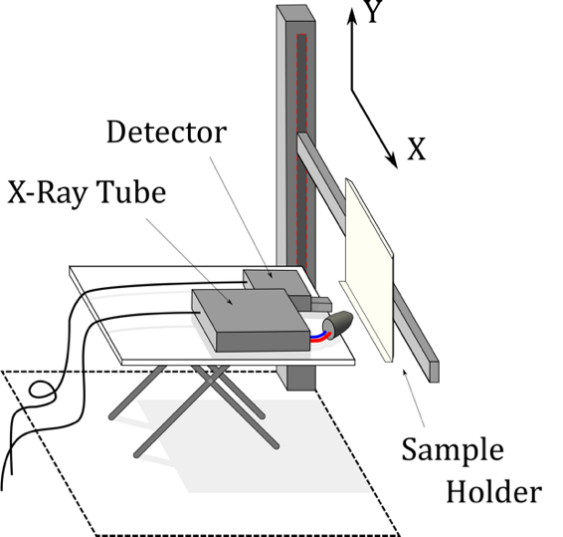 Figure 1. MA-XRF prototype: the X- tube, the detector and the sample holder with the xy  stage. 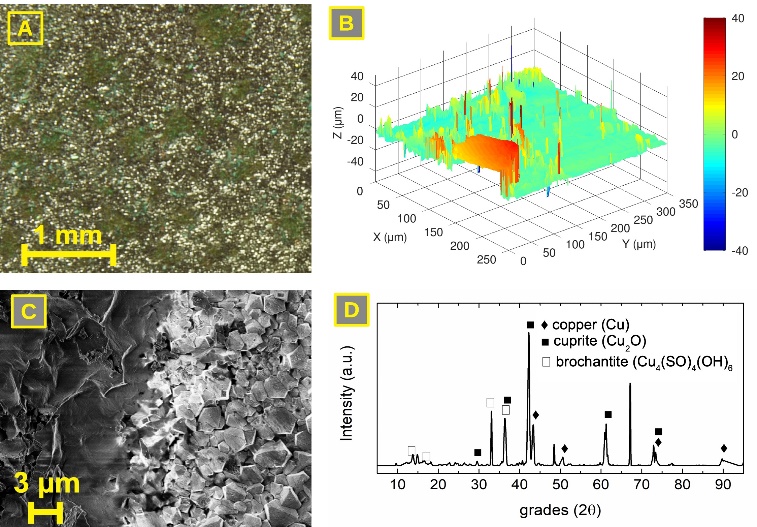 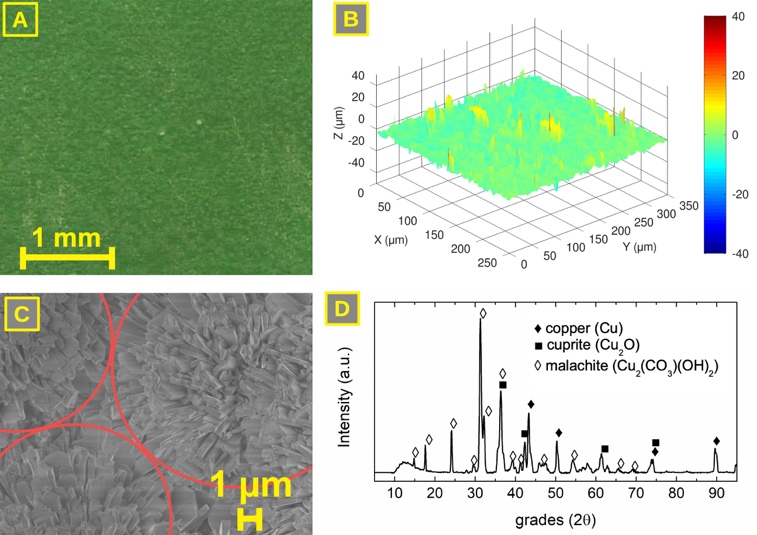 Figure 2. Sample A (A) high-resolution surface picture; (B) confocal microscope image; (C) FE-SEM image showing the crystals grouped in circular shapes; (D) µXRD pattern identification.Reference sample characterisationThe artificiallycorroded Cu reference samples were characterised by means of different analytical techniques, such as high-resolution digital photography,  microX- (μXRD) and  (FE-SEM coupled with  (EDS to collect information on chemical composition of the corrosion products and on surface roughness and morphology. All these data are necessary for the optimisation of the MA-XRF measurement setup and to identify the experimental parameters  could affect the obtained results.High resolution digital photographs were acquired  a digital camera (4000 × 3000 pixel2, Panasonic Lumix G2) equipped  a stand with a 3000 K lamp.Roughness evaluations were performed on  acquired by means of a Sensofar PLµ 2300 confocal microscope (CM) using a 20x objective. The images were processed in the free Octave software and surface standard deviation  computed on about 100,000 points, which compose the confocal pictures.µXRD spectra were collected by a D-MAX Rapid Rigaku instrument equipped with RINT/RAPID software. This instrument presents a 2D-curved imaging plate detector (IP, a ﬂexible sheet coated with white -or lightblue-photoluminescent material  BaFBr:Eu2 rotating anode (Cu Kα) with a spot size of ≈ 70 µm Diffractions were acquired with the X- source at 40 kV and 20 mA with a 100 µm collimator in the range of 10° to 160° 2θ.  and qualitative  of the diffraction patterns were  using X’Pert HighScore Plus v3.0e software  comparison with PDF and ICSD database.FE-SEM (Zeiss, Supra40) images were collected in in-field emission mode by varying the acceleration voltage in the range of 1.5 kV to 15 kV. EDS analyses were performed  the EDS INCA x-sightOxford instruments) with  acceleration voltage of 15 kV at  working distance of 8.5 mm., the Cu reference samples were characterised by means of MA-XRF analysis  the scanner prototype discussed, to collect information  the chemical element distribution  identify the presence of different corrosion products on the sample’s surface. Figure 3. Sample B (A) high-resolution surface picture; (B) confocal microscope image; (C) FE-SEM image showing the corrosion  morphology; (D) µXRD pattern identification.results and discussionThe accelerated corrosion procedures applied  the copper  led to the growth of different artificial corrosion  layers.Reference  ALooking at the surface and the high-resolution image, the corrosion  layer formed by exposing the Cu reference samples to the ASTM D1384 solution (sample A) appears uniformly green in colour, with a corrosion  layer quite homogenous and well  to the metal surface (Figure 2A).The acquired showed a  smooth surface. The  mainly allows  the standard deviation of the height, which is about 2.7 μm (Figure 2B); therefore, a rather uniform surface is .At microscopic level, FE-SEM image (Figure 2C) shows a surface well covered by tabular crystals of 1 μm in length and grouped in circular shapes. EDS analyses, performed on the crystals, identified the presence of O, C and Cu, with  typical composition of ≈ 54 wt.% of Cu, ≈ 34 wt.% of O and ≈ 12 wt.% of C.The µXRD patterns (Figure 2D) mainly the presence of metallic copper (Cu, ICSD code: 53757), cuprite (Cu2O, ICSD code: 52043) and malachite (Cu2(CO3)(OH)2, ICSD code: 15384). The presence of malachite seems confirmed also by the EDS analyses the weight percentage of Cu-O-C are close to those detected on malachite reported in literature [28].  the EDS and μXRD analyses, it is reasonable to assume that the corrosion  layer is structured in an external layer composed of malachite and an inner layer of cuprite. The metallic copper comes from the bulk,  the low thickness of the corrosion  layer., the morphological and microstructural analyses highlighted that  A presents a homogenous corrosion  layer characterised by the presence of  small crystals visible on the surface and composed of malachite. The presence of an inner layer of cuprous oxide is also detected.The chemical and microstructural characterisation of the corrosion products do not evidence the presence of copper chlorides, probably due to the hydrolysis of nantokite (CuCl) in the solution which leads to the formation of cuprite on the metal surface.Reference  B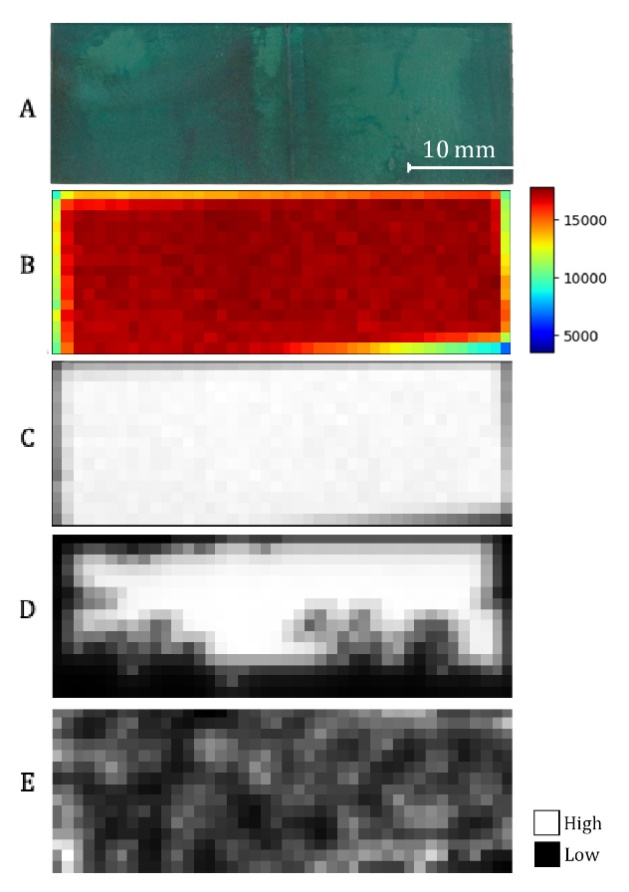 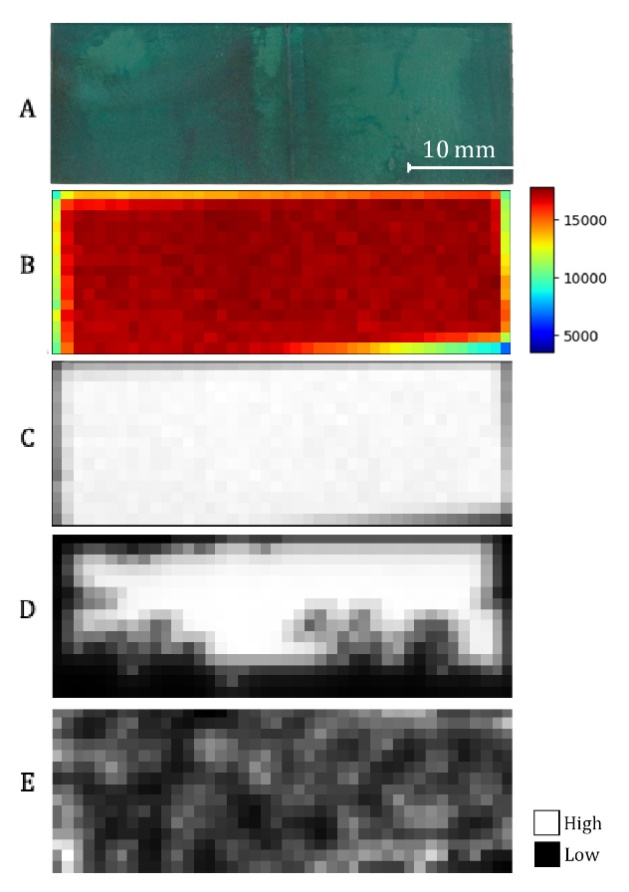 Observing the high-resolution image, the surface appears quite variable in colour, with greentobrown corrosion products mixed on the copper surface (Figure 3A). The corrosion  layer formed in the sulphate-containing solution appears well  to the metal. to  A, the surface presents a more heterogeneous morphology, with a standard deviation of the flat part of about 6.1 μm (Figure 3B). A high surface roughness is therefore evidenced.Microscopically, FE-SEM observation confirmed the presence of a heterogeneous corrosion  layer, showing the presence of two different types of  (Figure 3C). One area was characterised by the absence of identifiable crystals and a composition of ≈ 56 wt.% of Cu, ≈ 36 wt.% of O ≈ 8 wt. % of S ( 3C, dark area), whereas the other area was composed of well-defined and identifiable cubic crystals less than 2 μm in size ( 3C, bright area). The crystals presented a typical composition of ≈ 89 wt.% of Cu ≈ 11 wt.% of O,  to the cuprite composition [29].The µXRD diffractograms, performed  several points of the surfaces (Figure 2D),  highlighted the presence of metallic copper (Cu, ICSD code: 53246) (possibly coming from the bulk) and cuprite (Cu2O, ICSD code: 173982). The occurrence of brochantite (Cu4(SO4)(OH)6, ICSD code: 97703) and posnjakite (Cu4(SO4)(OH)6(H2O), ICSD code: 100276 – not shown in the figure) were detected.The chemical, morphological and microstructural analyses highlighted that  B presents a heterogeneous corrosion  layer, characterised by the presence of areas of small cuprite crystals and of other areas where other compounds, mainly copper sulphates, spread around cuprite crystals.Scanner characterisation and performanceThe artificiallycorroded reference samples were analysed by MA-XRF scanning and illustrative pictures of the analysed areas were taken with a DSLR camera with no white balance correction and no external light source.Reference  AFigure 4 shows the total counts (sum) map alongside the elemental maps and a picture of the surface of  A immersed for a long-time in a carbonate and chloride-containing solution. The sum map is created by summing every count in the pixelspectrum and attributing that value to a pixel, in a  fashion, transforming the n-dimension pixel (where n represents the number of spectrum channels) to a 1-dimension pixel. Therefore, the higher the pixel value, the more counts collected.Figure 4 indicates the presence of chlorine in sample A. However, when verifying the unprocessed chlorine map, the signal appeared unusually concentrated in the bottomright  The image was processed and filtered to enhance the darker parts and verify if any signal being supressed by the higher intensity signal. This may happen given the 0255 dynamic range of the grayscale maps. The processed image is shown  Figure 4E, where a very low-signal map can be observed, obtained by applying a low-pass and smoothening filter. This process cuts off the higher intensity values (brighter pixels) and smooths the image by taking the nearestneighbours average, weighted at the centre. Only then a portion of the higher intensity signal be cleared. Even though a highly manipulated image could be generated, in this case it only represented noise and  be considered an indication of chlorine. It is very likely that the detected  from the sample holder (made from polyvinyl chloride) and not from the sample itself. This has been confirmed by the diffractogram collected on sample A (Figure 2D), that the corrosion compounds present on the sample’s surface are mainly composed of copper oxide and malachite. Moreover, the copper distribution map did not show any  (Figure 5), confirming the presence of a homogeneous corrosion  layer. If chloride compounds were present,  detection would be  Constantinides et al. [23] demonstrated through artificiallycorroded Cualloys that chlorine is preferably deposited  an inner layer, in between the alloy’s bulk and the outer corrosion layer. This preferential deposition is created by a mechanism originating from mechanical stress or chemical reaction,  cracking occurs  the surface and promotes pitting corrosion. This process causes a further dissolution of the alloy, producing more Cu+ cations that  with Cl- anions present in the solution. As a result, CuCl and CuCl2 are formed and  up in a layer internal to the corrosion surface. Even though the formation of chloride compounds is propelled in this mechanism, the resulting weight percentage concentration of chlorine is still relatively low (when compared to the alloying  concentration and the system detection limit), commonly about 2 wt.%. Moreover, if chloride compounds are to be deposited underneath a Cu-oxide layer, the Cl detection by the MA-XRF system is further hindered by attenuation effects, thus making its detection extremely .Chlorine has a low atomic number (Z17) and, therefore, its fluorescence  energies are very low. Heavier atoms, such as copper, present in any given overlapping layer can easily absorb chlorine’s signal coming from underneath.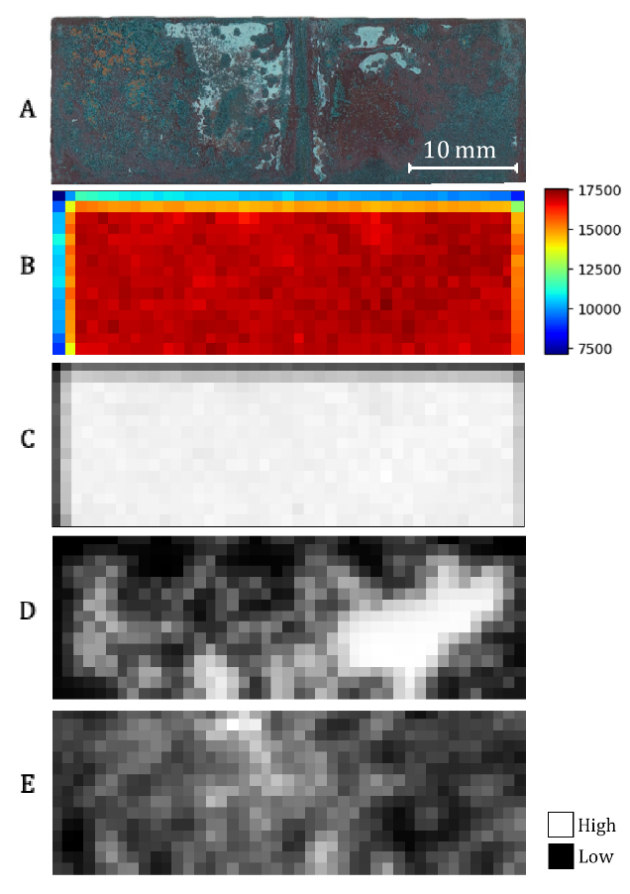 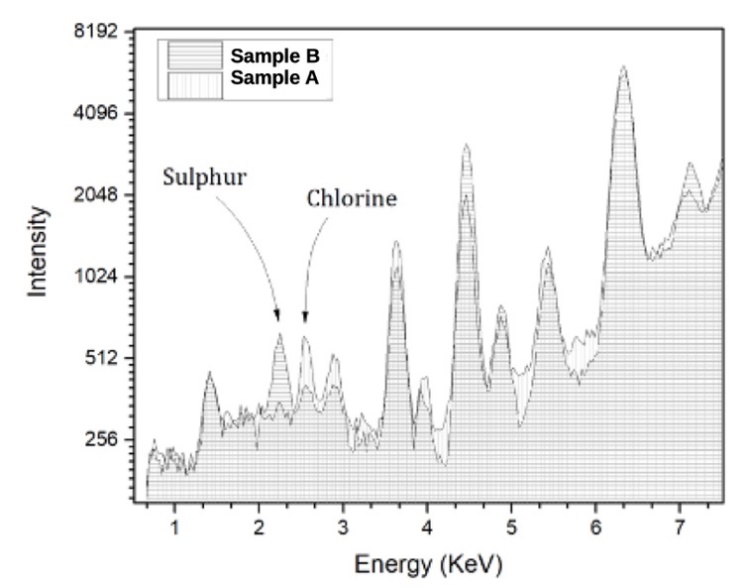 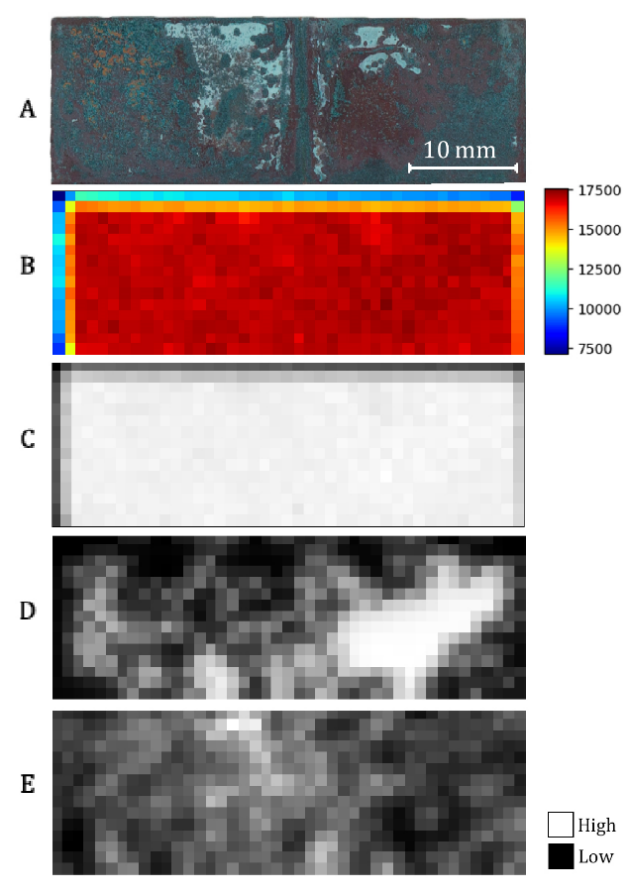 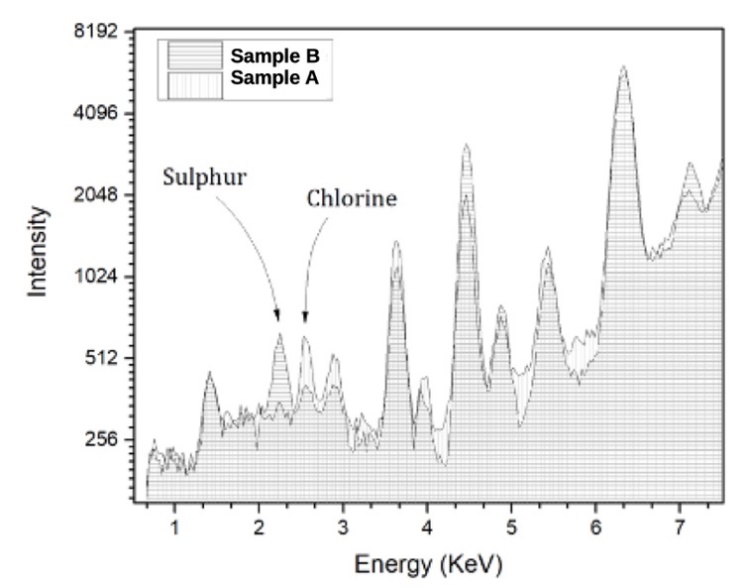 Reference  BFigure 6 shows the total counts (sum) map alongside the elemental maps and a picture of the surface of  B immersed in the sulphate-containing solution. As a first approach, sample roughness and scanner response must be interpreted, as they can play a significant role major geometrical variables that may affect the scanner performance. Therefore, a comparison between roughness and the sum map can show the presence of a geometrical factor that  a sort of distortion  the scanner response. If the counts per pixel and Cu- signal-to-noise ratio are relatively high, , through the total counts (sum) map, if there are any roughness contributions to the final images.In fact, when applying an average-threshold filter (cutting off pixels with a centre-weighted average lower than the threshold input value) to the copper maps, a certain gradient in the intensity can be appreciated. Initially, the reasons can be three-fold: (a) the formation of a variablein thickness corrosion  layer  attenuates (proportionally to its thickness) the signal from the copper atoms underneath (b) a selective/preferential corrosion of copper or (c) a distortion caused merely by the  roughness. inspecting the elemental maps of copper and sulphur from  B, the sample’s aspect (Figure 6) and the relatively smooth surface presented by the profiles obtained, it is reasonable that what caused  gradient in the copper intensity is the presence of a thicker corrosion product layer area (whiteish region, Figure 6A) in the upper part of the sample surface. The corrosion  layer thickness can vary greatly,  on the nature of the products present and the alloy. As an approximation, for bronzes, its thickness can vary from 40 to 138 μm in the case of tin bronzes and from 14 to 146 μm in the case of quaternary bronzes [30]. Therefore, even  pure copper corrosion  layer thickness  completely  of bronzes, it is still unlikely that, in this case, roughness would cause any significant distortion in the elemental distribution maps.Concerning the corrosion compounds distributed across the sample surface, the chemical elements that can be associated  any corrosion product formed are copper, sulphur and chlorine (since oxygen cannot be detected by the instrument). In addition, Cl and S are light (low Z) elements and their  statistics are  low (Figure 5). (although detected by the instrument), probably belongs to the PVC sample holder instead of the Cu-coupon itself,  A. Sulphur was detected across the  B surface (as expected) and formed  gradient that  from the upper-middle portion towards the lower region (Figure 3E). μXRD analyses on  B suggest the presence of sulphur in the form of posnjakite and brochantite, so the presence of sulphur.conclusionThis study allows  better  of and capabilities of the prototyped MA-XRF scanner for the characterisation of Cu-based artefacts. The scanner  identify the presence and surface distribution of the different elements which  linked to the presence of different corrosion products on the metal surface.Even though an in-depth corrosion assessment requires a multi-analytical approach to  the corrosion products from the microstructural and morphological , MA-XRF measurements can be successfully employed for a preliminary investigation, which can be carried out in the field, highlighting the presence of stable and reactive corrosion products grown on the metal surface due to its interaction with the environment.Future developments within the prototyped MA-XRF framework, apart from its application  archaeological materials, will comprise its continuous assessment on real stratified corroded archaeological metals to increase its resolving capabilities and performance.AcknowledgementThe  would like to thank the European Commission for financially  this research in the frame of European Union’s Horizon 2020 Research and Innovation Programme under the Marie Skłodowska-Curie  agreement . 766311.References E. Angelini, F. Civita, S. Corbellini, D. Fulginiti, S. Grassini, M. Parvis, Innovative monitoring campaign of the environmental conditions of the Stibbert museum in Florence A, Materials Science & Processing 122-1232016 pp. 1-12.S. Corbellini, E. Di Francia, S. Grassini, L. Iannucci L. Lombardo, M. Parvis, Cloud based sensor network for environmental monitoring Measurement: Journal of the International Measurement Confederation 1182018 pp. 354-361.L. Lombardo, S. Corbellini, M. Parvis, A. Elsayed, E. Angelini, S. Grassini, Wireless  for  IEEE Transactions on Instrumentation and Measurement 672018 pp. 1214-1222.M. Samadelli, A.R. Zink, G. Roselli, S. Gabrielli, S. Tabandeh, V.C. Fernicola, Development of passive controlled atmosphere display cases for the conservation of cultural assets J. Cult. Herit 352019 pp. 145-153.E. Di Francia, R. Lahoz, D. Neff, E. Angelini, S. Grassini, Laser cleaning of Cu-based artefacts: laser-corrosion products interaction Acta IMEKO 72018M. Matteini, C. Lalli, I. Tosini, A. Giusti, S. Siano, Laser and chemical cleaning tests for the conservation of the Porta del Paradiso by Lorenzo Ghiberti 42003 pp. 147-151.L. Robbiola, J.-M. Blengino, C. Fiaud, Morphology and mechanisms of formation of natural patinas on archaeological Cu–Sn alloys Corrosion  401998 pp. 2083-2111.S.A. Barcellos Lins, E. Di Francia, S. Grassini, G.E. Gigante, S. Ridolfi, MA-XRF measurement for corrosion assessment on bronze artefacts Proc. of IMEKO International Conference on Metrology for Archaeology and Cultural Heritage, Florence, Italy, 2019.L. Robbiola, C. Fiaud. Apport de l'analyse statistique des produits de corrosion à la compréhension des processus de dégradation des bronzes archéologiques Revue d'Archéométrie161992 pp. 109-119.C. Soffritti, E. Fabbri, M. Merlin, G. L. Garagnani, C. Monticelli, On the degradation factors of an archaeological bronze bowl belonging to a private collection Applied Surface Science 3132014 pp. 762-770.M.C. Bernard, S.Joiret. Understanding corrosion of ancient metals for the conservation of cultural heritage Electrochimica Acta 542009 pp. 5199-5205.E. Sidot et al., Study of the corrosion behaviour of Cu-10Sn bronze in aerated Na2SO4 aqueous solution Corrosion Science482006 pp. 2241-2257.D.A. Scott, Copper and  in  1st Edition, Getty publications, 2002.L. Selwyn, Metals and : a  for the  1st Edition, Canadian Conservation Institute, 2004.L. Robbiola, R. Portier, A global approach to the authentication of ancient bronzes based on the characterization of the alloy–patina–environment system 72006 pp. 1-12.M. Guerra, The study of the characterization and provenance of coins and other metalwork using XRF, PIXE and Activation AnalysisRadiation in  and Archeometry, 2000, pp. 378-416.S. Ridolfi, Gilded copper studied by non-destructive energy-dispersive X-ray fluorescence Insight - Non-Destructive Testing and Condition Monitoring602018 pp. 37-41.S. Ridolfi, M.Laurenzi Tabasso, A.Askari Chaverdi, P.Callieri, The  of the  of Persepolis:  and  the  of  Archaeometry2019 pp. 271-281.D. Howard, M. De Jonge, D Lau, D.Hay, M.Varcoe-Cocks, C.Ryan, R.Kirkham, G.Moorhead, D.Paterson, D.Thurrowgood, High-definition X-ray fluorescence elemental mapping of paintings Analytical Chemistry842012 pp. 3278-3286.R. Cesareo, S. Ridolfi, A. Brunetti, R.T. Lopes, G.E. Gigante, First results on the use of a EDXRF scanner for 3D imaging of paintings Acta IMEKO2018 pp. 8-12. A. Galli, M. Caccia, R. Alberti, L. Bonizzoni, N. Aresi, T. Frizzi, L. Bombelli, M. Gironda, M. Martini, Discovering the material palette of the artist: ap‐XRF stratigraphic study of the Giotto panel ‘God the Father with Angels’ X‐Ray Spectrometry462017 pp. 435-441.B. Rosales, R. Vera, G. MorienaEvaluation of the protective properties of natural and artificial patinas on copper. Part I. Patinas formed by immersion Corrosion Science 411999 pp. 625651.I. Constantinides, A. Adriaens, F. Adams, Surface characterization of artificial corrosion layers on copper alloy reference materials Applied Surface Science1892002 pp. 90–101.M. Iorio, V. Graziani, S. Lins, S. Ridolfi, P. Branchini, A. Fabbri, G. Ingo, G. Di Carlo, L. Tortora, Exploring  and  of  and  Applied Sciences92019S.A. Barcellos Lins, S. Ridolfi, G.E. Gigante, R. Cesareo, M. Albini, C. Riccucci, G. Di Carlo, A. Fabbri, P. Branchini, L. Tortora, Differential X- in MA-XRF  for a -invasive  of  Frontiers in Chemistry82020 pp.1-9.S.A. Barcellos Lins, G.EGigante, R. Cesareo, S. Ridolfi, Recent developments on portable XRF scanner Proc. of IMEKO International Conference on Metrology for Archaeology and Cultural Heritage, Florence, Italy, 2019.S.A. Barcellos Lins, B. Bremmers, G.EGigante, XISMuS — X-ray fluorescence imaging software for multiple samples SoftwareX 122020 pp. 100621.http://webmineral.com/data/Malachite.shtml#.Xpndp5lS9PY   http://webmineral.com/data/Cuprite.shtml#.Xpm9e5lS9PY  H.W.Nørgaard, Portable XRF on  and  for the  of Bronze Age  Open Archaeology32017 pp.101-122.